18 STATISTIKA18B Urejanje in prikaz podatkovNAVODILA ZA DELOPri učenju uporabljaj učbenik Vega 1, i-učbenik za matematiko v 1. letniku gimnazije. Do učbenika dostopaš na povezavi https://eucbeniki.sio.si/vega1/index.html.Preberi besedilo, odgovori na vprašanja in reši naloge na straneh 620-626. Povzetek zapiši v zvezek.S pomočjo povzetka na strani 627 dopolni svoj povzetek v zvezku.Reši naloge na straneh 628-629.Nalogi 1, 2 (za oceno 2)Nalogi 3, 4 (za oceni 3 ali 4)Nalogi 5, 6 (za oceno 5)Preberi besedilo, odgovori na vprašanja in reši naloge na straneh 630-636. Povzetek zapiši v zvezek.S pomočjo povzetka na strani 637 dopolni svoj povzetek v zvezku.Reši naloge na straneh 638-639.Nalogi 1, 3 (za oceno 2)Naloge 2, 4, 5, 6, 7 (za oceni 3 ali 4)SAMOVREDNOTENJEVir nalog: Vega 1, i-učbenik za matematiko v 1. letniku gimnazij18 STATISTIKA18B Urejanje in prikaz podatkovNa osnovi ugotovitev pri samovrednotenju dopolni spodnjo tabelo.Izdelaj načrt: kdaj, kje in kako boš usvojil vsebine, ki jih še ne obvladaš.Zberem podatke, jih uredim in strukturiram.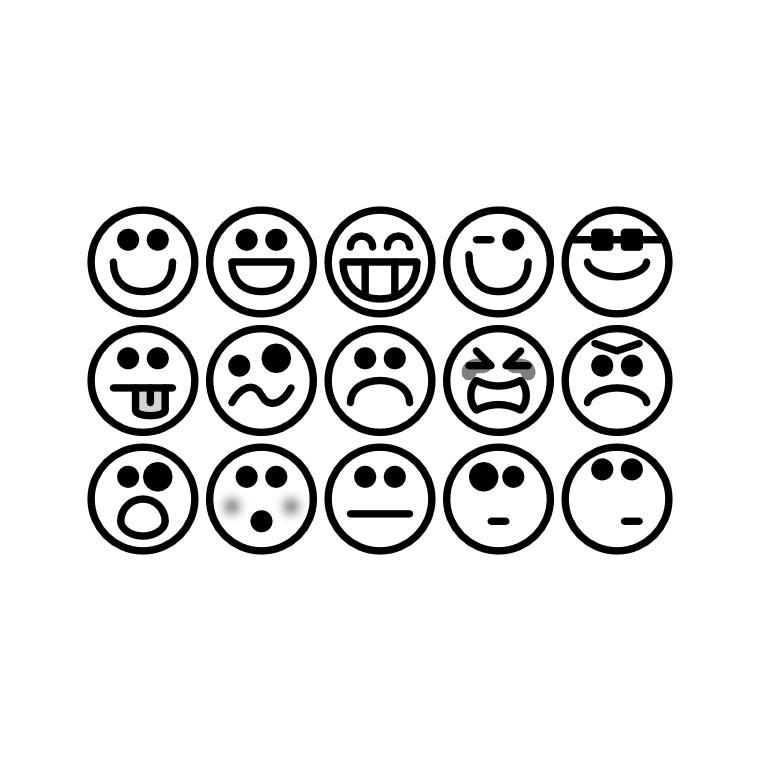 Primer naloge:V ulici so popisali število ljudi, ki živijo v posamezni hiši. Zbrani podatki so:Podatke uredi v smiselne razrede. Lastnosti enot v razredih določi sam. Izračunaj še relativne frekvence razredov.Primer naloge:V ulici so popisali število ljudi, ki živijo v posamezni hiši. Zbrani podatki so:Podatke uredi v smiselne razrede. Lastnosti enot v razredih določi sam. Izračunaj še relativne frekvence razredov.Primer naloge:V ulici so popisali število ljudi, ki živijo v posamezni hiši. Zbrani podatki so:Podatke uredi v smiselne razrede. Lastnosti enot v razredih določi sam. Izračunaj še relativne frekvence razredov.Primer naloge:V ulici so popisali število ljudi, ki živijo v posamezni hiši. Zbrani podatki so:Podatke uredi v smiselne razrede. Lastnosti enot v razredih določi sam. Izračunaj še relativne frekvence razredov.Izberem ustrezni diagram za prikaz podatkov.Primer naloge:Za katere od spodnjih spremenljivk bi bil ustrezen prikaz s tortnim in stolpčnim diagramom?Barva avtomobila.Število potnikov.Kraj rojstva.Dolžina poti.Primer naloge:Za katere od spodnjih spremenljivk bi bil ustrezen prikaz s tortnim in stolpčnim diagramom?Barva avtomobila.Število potnikov.Kraj rojstva.Dolžina poti.Primer naloge:Za katere od spodnjih spremenljivk bi bil ustrezen prikaz s tortnim in stolpčnim diagramom?Barva avtomobila.Število potnikov.Kraj rojstva.Dolžina poti.Primer naloge:Za katere od spodnjih spremenljivk bi bil ustrezen prikaz s tortnim in stolpčnim diagramom?Barva avtomobila.Število potnikov.Kraj rojstva.Dolžina poti.Berem, izdelam in interpretiram statistične diagrame. Razvijam kritični odnos do interpretacije rezultatov.Primer naloge:Na šoli so izvedli raziskavo o preživljanju prostega časa. Rezultati so prikazani na diagramu. Kaj pove diagram?Miha je posadil sadovnjak s  drevesi. Tortni diagram prikazuje strukturo dreves. Izračunaj število posameznih vrst dreves in jih prikaži s stolpčnim diagramom.Primer naloge:Na šoli so izvedli raziskavo o preživljanju prostega časa. Rezultati so prikazani na diagramu. Kaj pove diagram?Miha je posadil sadovnjak s  drevesi. Tortni diagram prikazuje strukturo dreves. Izračunaj število posameznih vrst dreves in jih prikaži s stolpčnim diagramom.Primer naloge:Na šoli so izvedli raziskavo o preživljanju prostega časa. Rezultati so prikazani na diagramu. Kaj pove diagram?Miha je posadil sadovnjak s  drevesi. Tortni diagram prikazuje strukturo dreves. Izračunaj število posameznih vrst dreves in jih prikaži s stolpčnim diagramom.Primer naloge:Na šoli so izvedli raziskavo o preživljanju prostega časa. Rezultati so prikazani na diagramu. Kaj pove diagram?Miha je posadil sadovnjak s  drevesi. Tortni diagram prikazuje strukturo dreves. Izračunaj število posameznih vrst dreves in jih prikaži s stolpčnim diagramom.Poznam in uporabljam različne načine povzemanja podatkov. Izberem primeren način povzemanja podatkov glede na vrsto podatkov.Primer naloge:V preglednici so za  oseb zbrani podatki o spolu in, ali imajo vozniški izpit (da, ne).Razišči povezanost med spolom in vozniškim izpitom tako, da izpolniš dvorazsežno preglednico. Odstotke zaokroži na odstotek natančno. Kaj povedo podatki?Dopolni še naslednje povedi.Število moških z izpitom je ________, kar predstavlja ________ .Število žensk z izpitom je ________, kar predstavlja ________ .Število ljudi brez vozniškega izpita je ________, kar predstavlja ________ .Primer naloge:V preglednici so za  oseb zbrani podatki o spolu in, ali imajo vozniški izpit (da, ne).Razišči povezanost med spolom in vozniškim izpitom tako, da izpolniš dvorazsežno preglednico. Odstotke zaokroži na odstotek natančno. Kaj povedo podatki?Dopolni še naslednje povedi.Število moških z izpitom je ________, kar predstavlja ________ .Število žensk z izpitom je ________, kar predstavlja ________ .Število ljudi brez vozniškega izpita je ________, kar predstavlja ________ .Primer naloge:V preglednici so za  oseb zbrani podatki o spolu in, ali imajo vozniški izpit (da, ne).Razišči povezanost med spolom in vozniškim izpitom tako, da izpolniš dvorazsežno preglednico. Odstotke zaokroži na odstotek natančno. Kaj povedo podatki?Dopolni še naslednje povedi.Število moških z izpitom je ________, kar predstavlja ________ .Število žensk z izpitom je ________, kar predstavlja ________ .Število ljudi brez vozniškega izpita je ________, kar predstavlja ________ .Primer naloge:V preglednici so za  oseb zbrani podatki o spolu in, ali imajo vozniški izpit (da, ne).Razišči povezanost med spolom in vozniškim izpitom tako, da izpolniš dvorazsežno preglednico. Odstotke zaokroži na odstotek natančno. Kaj povedo podatki?Dopolni še naslednje povedi.Število moških z izpitom je ________, kar predstavlja ________ .Število žensk z izpitom je ________, kar predstavlja ________ .Število ljudi brez vozniškega izpita je ________, kar predstavlja ________ .DOBRO ZNAM …TEŽAVE IMAM …KDAJ? KJE?KAKO?